CITY OF MERCER ISLAND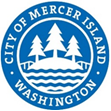 9611 SE 36th Street  Mercer Island, WA  98040-3732(206) 275-7605  FAX (206) 275-7726 www.mercerisland.gov May 11, 2021MI Treehouse, LLCAttn: Bill SummersPO Box 261Medina WA 98039Via email RE:  CAO15-001/VAR18-002 Request for Information (5637 E Mercer Way, King County tax parcel #1924059312)Dear Mr. Summers,The City of Mercer Island Community Planning and Development Department has completed review of the updated application materials submitted February 1, 2021. There is one item on which additional information will be needed in order to complete review and schedule a public hearing: Details on grading within the slope wetland on site. Please clarify the nature of grading proposed, and if grading is required, please provide details on the on-site drainage system. Please review Attachment 1 for details.The Planning Division’s processing of this application is on hold until this issue is resolved.  Please do not hesitate to contact via the information below if you have any questions.Sincerely,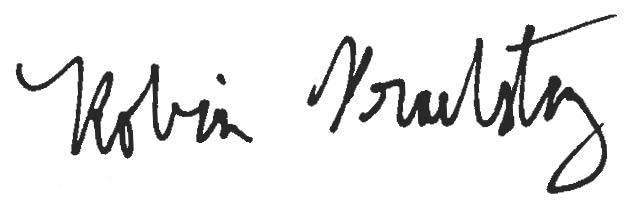 Robin Proebsting, Senior PlannerCity of Mercer Island Community Planning and Development Robin.proebsting@mercerisland.gov (206) 275-7717 Attachments:Memorandum prepared ESA, dated May 5, 2021Memorandum prepared by Wood Environment & Infrastructure Solutions dated May 4, 2021 